ПРОТОКОЛ №заседания комиссии по предупреждению и ликвидации ЧС и ПБ администрации МО «Боханский район» Место проведения: актовый зал в здании администрации муниципального образования «Боханский район» (669311, Иркутская обл., Боханский р-н, ул. Ленина, 83, 1-й этаж).Вел заседание:На заседании присутствовали:ЧЛЕНЫ КОМИССИИ:ПРИГЛАШЕННЫЕ:ПРИСУТСТВУЮЩИЕ:Повестка дня:«О состоянии источников наружного противопожарного водоснабжения в населенных пунктах МО «Боханский район» в 2018 году, по итогам весенней проверки»».По первому вопросу повестки дня выступили: начальник ПСЧ-44 (по охране п. Бохан) (Халматов А.Г.) и главы сельских поселений.Халматов А.Г. – в своей информации отметил следующее: на территории Боханского района имеется 102 водонапорные башни, из них не приспособленных для заправки водой пожарных автомобилей – 21 водонапорная башня. Отсутствует наружное противопожарное водоснабжение в 8 населенных пунктах, с численностью населения более 50 человек 2 населенных пункта, с. Александровское и с. Новая-Ида, и 6 населенных пунктов с населением менее 50 человек, где в соответствии со ст. 68. п.5. Федерального закона от 22 июля . № 123-ФЗ «Технический регламент о требованиях пожарной безопасности», допускается не предусматривать наружное противопожарное водоснабжение.На основании приказа главного управления министерства Российской федерации по делам гражданской обороны, чрезвычайным ситуациям и ликвидаций последствий стихийных бедствий по Иркутской области №287 от 3 апреля 2018 года «Об организации контроля за системами наружного противопожарного водоснабжения». В соответствии с требованиями Федерального закона от 21 декабря . № 69-ФЗ «О пожарной безопасности» Федерального закона от 22 июля . № 123-ФЗ «Технический регламент о требованиях пожарной безопасности», личным составом ПCЧ-44 (по охране п.Бохан) ПЧ-108 ОГКУ «Противопожарная служба Иркутской области » ПЧ-139 ОГКУ «Противопожарная служба Иркутской области » была проведена весенняя проверка наружного противопожарного водоснабжения в охраняемом районе. В результате обследований выявлены следующие нарушения:МО «Бохан»Неудовлетворительный подъезд к водонапорным башням распложенные по адресу: п. Бохан м-н Южный ул. Заводская, п.Бохан ул.Заводская (территория комбикормового завода) и п.Бохан м-н. Южный ул. Клиническая. Подъезды к водонапорным башням нуждается в отсыпке гравием.Водонапорные башни расположенные по адресу: п. Бохан ул. Депутатская, п. Бохан ул. Нагорная, п. Бохан ул. Гагарина (старая) не приспособлены для нужд пожаротушения.Водонапорные башни расположенные по адресу: п. Бохан ул. Кирова (лес. хоз.) диаметр патрубка для заправки водой пожарного автомобиля 50мм, что существенно увеличивает время заправки пожарного автомобиля водой (низкая водоотдача).Отсутствуют указатели у мест расположения, а также по направлению к пожарным водоисточникам.МО «Шаралдай»Скважина расположенная по адресу: с. Дундай ул. Школьная 1а отключена от электросети.Отсутствуют указатели у мест расположения, а также по направлению к пожарным водоисточникам.МО «Укыр»Водонапорные башни расположенная по адресу: д. Петрограновка ул. Лесная 9а, д. Лаврентьевская ул. Балтахонова, д. Хоргелок ул. Балтахонова 14, с. Укыр ул. Молодежная 2а, Тачигир ул. Горная 21 патрубок для заправки пожарного автомобиля водой расположен ниже положенного уровня, заправка пожарного автомобиля водой не возможна или затруднена.Отсутствуют указатели у мест расположения, а также по направлению к пожарным водоисточникам.МО «Олонки»Водонапорные башни распложенная по адресу: с. Олонки ул. Депутатская 23д, д. Грехневка ул. Советская 23а, д. Воробьевка ул.Школьная 15в не приспособлены для нужд пожаротушения. Патрубок для заправки пожарного автомобиля водой расположен ниже положенного уровня, заправка пожарного автомобиля водой не возможна или затруднена.Отсутствуют указатели у мест расположения, а также по направлению к пожарным водоисточникам.МО «Середкино»Водонапорная башня по адресу: с. Середкино ул.Быкова не приспособлена для нужд пожаротушения. Водонапорная башня с. Середкино ул. Степная 11 не исправен глубинный насос, не герметичная емкость для хранения воды. Скважина по адресу д. Картыгей (у МТФ) патрубок для заправки пожарного автомобиля водой не достаточной длины.  Отсутствуют указатели у мест расположения а также по направлению к пожарным водоисточникамМО «Казачье»Водонапорная башня по адресу д. Тымырей ул. Щеголева 16а и водонапорная башня д. Ершово ул. Баранова 16а диаметр патрубка для заправки пожарного автомобиля водой 50мм – низкая водоотдача, что существенно увеличивает время заправки пожарного автомобиля. Требуется ремонт потолочного перекрытия водонапорной башни по адресу д. Тымырей ул. Щеголева 16 а. Отсутствуют указатели у мест расположения, а также по направлению к пожарным водоисточникамМО «Каменка»Водонапорная башня расположенная по адресу с. Каменка ул. Строда, также водонапорная башня д. Морозово ул. Новая, 13а патрубок для заправки пожарного автомобиля водой расположен ниже положенного уровня, заправка пожарного автомобиля водой не возможна или затруднена.Водонапорная башня по адресу д. Пашково ул. Ленина, 1а диаметр патрубка для заправки пожарного автомобиля водой 50мм – низкая водоотдача, что существенно увеличивает время заправки пожарного автомобиля. Отсутствуют указатели у мест расположения, а также по направлению к пожарным водоисточникам.МО «Тараса»Водонапорная башня распложенная по адресу д. Алендарь ул. Школьная 3, также водонапорная башня д. Красная Буреть ул. Новая 3б не приспособлены для нужд пожаротушения;Отсутствуют указатели у мест расположения, а также по направлению к пожарным водоисточникам.МО «Новая Ида»Водонапорная башня расположенная по адресу д. Гречехан ул. Комсомольская 37, водонапорная башня расположенная по адресу д. Хандагай ул. Комсомольская 18б, также водонапорная башня д. Хандагай ул. Советская 10б патрубок для заправки пожарного автомобиля водой расположен ниже положенного уровня заправка пожарного автомобиля водой не возможна. Подъезд к водонапорной башне по адресу д. Булык ул. Озерная, 17а нуждается в отсыпке гравием. Отсутствуют указатели у мест расположения, а также по направлению к пожарным водоисточникам.Населенные пункты д. Хандагай, д. Гречехан, с. Новая Ида не имеют исправного противопожарного водоснабжения.МО «Александровское»На территории муниципального образования «Александровское» нет исправных водоисточников для нужд пожаротушенияМО «Тихоновка»Отсутствуют указатели у мест расположения, а также по направлению к пожарным водоисточникам.МО «Буреть»Отсутствуют указатели у мест расположения, а также по направлению к пожарным водоисточникамМО «Хохорск»Отсутствуют указатели у мест расположения, а также по направлению к пожарным водоисточникам.Здания и сооружения, а также территории организаций и населенных пунктов должны иметь источники противопожарного водоснабжения для тушения пожаров ч. 1 ст. 62 Федерального закона 123- ФЗ. «Технический регламент о требованиях пожарной безопасности». Правила противопожарного режима в РФ от 25.04.2012г. №390 с изм., от 17.10.2016г. п.55.  Руководитель организации обеспечивает исправность, своевременное обслуживание и ремонт источников наружного противопожарного водоснабжения и внутреннего противопожарного водопровода и организует проведение проверок их работоспособности. Руководитель организации обеспечивает исправное состояние пожарных гидрантов и резервуаров, являющихся источником противопожарного водоснабжения, их утепление и очистку от снега и льда в зимнее время, а также доступность подъезда пожарной техники и забора воды в любое время года. У мест расположения пожарных водоисточников должны быть предусмотрены указатели по ГОСТ Р 12.4.026 Системы противопожарной защиты 8.13130.2009 п. 9.9 прим. 3, а также по направлению движения к ним, должны быть установлены соответствующие указатели (объемные со светильником или плоские, выполненные с использованием светоотражающих покрытий, стойких к воздействию атмосферных осадков и солнечной радиации). На них должны быть четко нанесены цифры, указывающие расстояние до водоисточника ППР в РФ п.55, СП 8.13130.2009 п. 8.6).Комиссия по предупреждению и ликвидации чрезвычайных ситуаций и обеспечению пожарной безопасности муниципального образования Боханский район решила:По первому вопросу повестки дня:Информацию начальника ПСЧ-44 (по охране п. Бохан) (Халматов А.Г.) и глав сельских поселений принять к сведению.Рекомендовать главам сельских поселений:Провести работу по обеспечению населенных пунктов источниками наружного противопожарного водоснабжения в соответствии с требованиями нормативных документов по пожарной безопасности;2.2. Осуществлять постоянный контроль за техническим состоянием водонапорных башен;2.3. Содержать дороги и подъезды к водоисточникам свободными и в исправном состоянии;2.4. Главе МО «Александровское» (Прохоров С.И.) запланировать строительство водонапорной башни в с. Александровское или оборудовать водоем пожарным подъездом (пирсом) согласно требований.2.5. Главе МО «Новая-Ида» (Иванов М.П.) запланировать строительство водонапорной башни в с. Новая-Ида или оборудовать берег р. Ида пожарным подъездом (пирсом) согласно требований.Главе МО «Укыр» оборудовать водонапорной башни в населенных пунктах для заправки пожарным автомобилем УРАЛ.В срок до 27.07.2018 года предоставить информацию о проведенных и запланированных мероприятиях председателю КЧС и ПБ МО «Боханский район» (Убугунова С.М.) на адрес электронной почты: kabanovsv62@yandex.ru .«О принятии исчерпывающих мер по недопущению дальнейшего распространения пожара при обнаружении термальных точек или возгораний на территории МО «Боханский район»»По второму вопросу повестки дня выступили: начальник ТУ МЛК Иркутской области по Кировскому лесничеству (Карнаухов М.А.), заместитель начальника отдела – заместитель главного государственного инспектора У-ОБО по пожарному надзору (Сахаров С.А.) и главы сельских поселений.Карнаухов М.А. – в своей информации отметил следующее: На сегодняшний день зарегистрировано 16 лесных пожаров, один пожар находится в стадии ликвидации на 14:00 часов (лесной участок находится в аренде у ООО «ЛесРесурс»).По термальным точкам наблюдение проводится с помощью космического мониторинга.Возникновение 70% лесных пожаров – это переход пожара с земель не лесного фонда. На сегодня на территории Боханского района ничьих земель нет. Имеются случаи перехода пожара с несанкционированных свалок, например пожар 19 июня 2018 года в с. Александровское.При обнаружении на территории района термической точки, необходимо сделать фотофиксацию возгорания, присутствующих людей или техники и сразу сообщить в ОНД по У-ОБО (Сахаров С.А.), вне зависимости от категории принадлежности земель, организациям – собственникам земель (в чьем ведении находятся данные категории земель) незамедлительно приступить к ликвидации термальной точки до момента полной ликвидации с предоставлением информации о ходе тушения в ЕДДС района по телефону 8 (39538) 25-7-23.Комиссия по предупреждению и ликвидации чрезвычайных ситуаций и обеспечению пожарной безопасности муниципального образования Боханский район решила:По второму вопросу повестки дня:Информацию начальника ТУ МЛК Иркутской области по Кировскому лесничеству (Карнаухов М.А.), заместителя начальника отдела – заместителя главного государственного инспектора У-ОБО по пожарному надзору (Сахаров С.А.) и глав сельских поселений принять к сведению.Рекомендовать органам государственной власти, органам местного самоуправления, учреждениям, организациям, иным юридическим лицам независимо от их организационно-правовых форм и форм собственности, крестьянским (фермерским) хозяйствам, общественным объединениям, индивидуальным предпринимателям, должностным лицам, гражданам Российской Федерации, иностранным гражданам, лицам без гражданства, владеющим, пользующимся и (или) распоряжающимся, землями, на территории Боханского района, при обнаружении термической точки, вне зависимости от категории принадлежности земель, незамедлительно приступить к ликвидации термальной точки до момента полной ликвидации с предоставлением информации о ходе тушения в ЕДДС «Боханский район» по тел. 8 (39538) 25-7-23.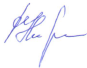 УТВЕРЖДАЮУТВЕРЖДАЮУТВЕРЖДАЮУТВЕРЖДАЮУТВЕРЖДАЮУТВЕРЖДАЮУТВЕРЖДАЮПервый заместитель мэра,Первый заместитель мэра,Первый заместитель мэра,Первый заместитель мэра,Первый заместитель мэра,Первый заместитель мэра,Первый заместитель мэра,председатель комиссии по предупреждению и ликвидации чрезвычайных ситуаций и обеспечению пожарной безопасности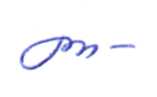 председатель комиссии по предупреждению и ликвидации чрезвычайных ситуаций и обеспечению пожарной безопасностипредседатель комиссии по предупреждению и ликвидации чрезвычайных ситуаций и обеспечению пожарной безопасностипредседатель комиссии по предупреждению и ликвидации чрезвычайных ситуаций и обеспечению пожарной безопасностипредседатель комиссии по предупреждению и ликвидации чрезвычайных ситуаций и обеспечению пожарной безопасностипредседатель комиссии по предупреждению и ликвидации чрезвычайных ситуаций и обеспечению пожарной безопасностипредседатель комиссии по предупреждению и ликвидации чрезвычайных ситуаций и обеспечению пожарной безопасностиС.М. УбугуноваС.М. Убугунова«20»июняиюня2018года20 июня 2018 годаВремя: 10:00п. Бохан- Убугунова Софья Михайловна – первый заместитель мэра, председатель комиссии по предупреждению и ликвидации чрезвычайных ситуаций и обеспечению пожарной безопасности администрации муниципального образования «Боханский район».Председатель комиссии:Председатель комиссии:Убугунова Софья МихайловнаПервый заместитель мэра администрации муниципального образования «Боханский районЗаместители председателя комиссии:Заместители председателя комиссии:Гагарин Сергей ИвановичЗаместитель мэра по ЖКХ и КСХалматов Андрей Геннадьевичначальника ПСЧ-44 (по Охране п. Бохан)Секретарь комиссии:Секретарь комиссии:Кабанов Степан ВладимировичГлавный специалист ГО ЧС и ПБ администрации МО «Боханский район»Баглаева Елена АлександровнаГлава администрации МО «Укыр»Башкатов Дмитрий ВикторовичЗаместитель начальника отдела - начальник полиции МО МВД России "Боханский"Карнаухов Михаил АнатольевичНачальник территориального управления Министерства лесного комплекса Иркутской области по Кировскому лесничеству Барлуков Александр ЮрьевичВременно замещающий должность начальника отдела по УМИ администрации МО «Боханский район»Нефедьев Сергей НиколаевичГлава администрации МО «Олонки»Петрова Наталья БорисовнаГлава администрации МО «Каменка»Попов Пётр АнатольевичНачальник ОКС администрации МО «Боханский район»Пушкарева Татьяна СергеевнаГлава администрации МО «Казачье»Сахаров Степан АлександровичЗаместитель главного государственного инспектора У-ОБО по пожарному надзору, подполковник внутренней службыСередкина Ирина АлексеевнаГлава администрации МО «Середкино»Чикулева Тамара СпиридоновнаГлава администрации МО «Бохан»Мягкова Ольга ВладимировнаЗам. главы адм. МО «Александровское»Мискевич Наталья НиколаевнаЗам. главы адм. МО «Тихоновка»Халмаков Александр ДмитриевичСпециалист ГОЧС МО «Шаралдай»Открытие заседания КЧС и ПБОткрытие заседания КЧС и ПБ10:00-10:05(5 мин.)Оглашение повестки дня, вступительное слово, председателя КЧС и ПБ администрации МО «Боханский район»Убугунова Софья Михайловна«О состоянии источников наружного противопожарного водоснабжения в населенных пунктах МО «Боханский район» в 2018 году, по итогам весенней проверки»«О состоянии источников наружного противопожарного водоснабжения в населенных пунктах МО «Боханский район» в 2018 году, по итогам весенней проверки»Докладчик:10:05-10:15(10 мин.)Начальник ПСЧ-44 (по охране п. Бохан)Халматов Андрей Геннадьевич;Содокладчики:10:15-10:20(5 мин.)Главы сельских поселений«О принятии исчерпывающих мер по недопущению дальнейшего распространения пожара при обнаружении термальных точек или возгораний на территории МО «Боханский район»».«О принятии исчерпывающих мер по недопущению дальнейшего распространения пожара при обнаружении термальных точек или возгораний на территории МО «Боханский район»».Докладчик:10:20-10:30(10 мин.)Начальник Территориального управления Министерства лесного комплекса  Иркутской области по Кировскому лесничествуКарнаухов Михаил АнатольевичСодокладчики:10:30-10:40(10 мин.)Заместитель начальника отдела - заместитель главного государственного инспектора У-ОБО по пожарному надзоруСахаров Степан Александрович;Главы сельских поселенийЗакрытие заседания КЧС и ПБЗакрытие заседания КЧС и ПБ10:40-10:45(5 мин.)Оглашение решения КЧС и ПБ, заключительное слово, председателя КЧС и ПБ администрации МО «Боханский район»Убугунова Софья МихайловнаГлавный специалист ГО ЧС и ПБ, секретарь комиссииС.В. Кабанов.